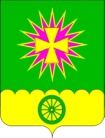 СОВЕТ НОВОВЕЛИЧКОВСКОГО СЕЛЬСКОГО ПОСЕЛЕНИЯ ДИНСКОГО РАЙОНАРЕШЕНИЕот 25.05.2017			 			                                    № 196-41/3станица НововеличковскаяОб утверждении тарифов на услуги, оказываемые МУП ЖКХ Нововеличковское населениюВ соответствии со статьей 17 Федерального закона от 06.10.2003 № 131-ФЗ «Об общих принципах организации местного самоуправления в Российской Федерации», Федеральном законе от 30.12.2004 № 210-ФЗ «Об основах регулирования тарифов организации коммунального комплекса», Уставом Нововеличковского сельского поселения Динского района, Совет Нововеличковского сельского поселения Динского района решил:Установить тариф на дополнительные услуги, оказываемые МУП ЖКХ Нововеличковское населению (без НДС) (прилагается).2. Решение Совета Нововеличковского сельского поселения Динского района от 19.11.2015 года № 85-17/3 «Об установлении тарифов на услугу, оказываемую МУП ЖКХ Нововеличковское» признать утратившим силу со дня вступления в силу настоящего решения.3. Настоящее решение вступает в силу со дня его официального опубликования.Председатель Совета Нововеличковского сельского поселения Динского района			                         В.А.ГаблаяГлава Нововеличковского сельского поселения Динского района                                                     			       С.М.КоваПРИЛОЖЕНИЕУТВЕРЖДЕНрешением Совета Нововеличковского сельского поселения Динского районаот 25.05.2017 г. № 196-41/3Прейскурант цен на дополнительные услуги,оказываемые МУП «ЖКХ Нововеличковское» населению (без НДС)Директор МУП ЖКХ  Нововеличковское                                                              Егоров С.Г.№п/п№п/пНаименование затратНаименование затратРасчетРасчетРасчетСумма, руб.Калькуляция затратна услуги Буровой грунторезной машины (цепник)Калькуляция затратна услуги Буровой грунторезной машины (цепник)Калькуляция затратна услуги Буровой грунторезной машины (цепник)Калькуляция затратна услуги Буровой грунторезной машины (цепник)Калькуляция затратна услуги Буровой грунторезной машины (цепник)Калькуляция затратна услуги Буровой грунторезной машины (цепник)Калькуляция затратна услуги Буровой грунторезной машины (цепник)Калькуляция затратна услуги Буровой грунторезной машины (цепник)1ФОТ  трактористаФОТ  трактористаФОТ  тракториста26 925,60/16426 925,60/16426 925,60/164164,202Отчисления от ФОТОтчисления от ФОТОтчисления от ФОТ30,2 %30,2 %30,2 %49,603АмортизацияАмортизацияАмортизация20% от ОС20% от ОС20% от ОС50,004Затраты на ГСМ   Затраты на ГСМ   Затраты на ГСМ   9,8 л./ч*45руб9,8 л./ч*45руб9,8 л./ч*45руб441,005Страховка Страховка Страховка 2 007,01руб/1971ч2 007,01руб/1971ч2 007,01руб/1971ч1,026Транспортный налогТранспортный налогТранспортный налог1 050руб/1981ч1 050руб/1981ч1 050руб/1981ч0,537Итого прямых затратИтого прямых затратИтого прямых затрат706,008Общецеховые затратыОбщецеховые затратыОбщецеховые затраты20%20%20%141,009Общехозяйственные затратыОбщехозяйственные затратыОбщехозяйственные затраты20%20%20%141,0010Итого затратИтого затратИтого затрат988,5011Рентабельность Рентабельность Рентабельность 30%30%30%296,6012ВСЕГОВСЕГОВСЕГО1 285,0013Рабочая скорость м/часРабочая скорость м/часРабочая скорость м/час15151514ИТОГО стоимость 1мИТОГО стоимость 1мИТОГО стоимость 1м86,00Калькуляция затрат на покос сорняков (10 соток) бензотримеромКалькуляция затрат на покос сорняков (10 соток) бензотримеромКалькуляция затрат на покос сорняков (10 соток) бензотримеромКалькуляция затрат на покос сорняков (10 соток) бензотримеромКалькуляция затрат на покос сорняков (10 соток) бензотримеромКалькуляция затрат на покос сорняков (10 соток) бензотримеромКалькуляция затрат на покос сорняков (10 соток) бензотримеромКалькуляция затрат на покос сорняков (10 соток) бензотримером1ФОТ  работника благоустройстваФОТ  работника благоустройстваФОТ  работника благоустройстваФОТ  работника благоустройства15 673/164 = 95,5795,57*5ч.= 477,8015 673/164 = 95,5795,57*5ч.= 477,80477,502Отчисления от ФОТОтчисления от ФОТОтчисления от ФОТОтчисления от ФОТ30,2 %30,2 %144,003АмортизацияАмортизацияАмортизацияАмортизация20%20%9,774Затраты на ГСМЗатраты на ГСМЗатраты на ГСМЗатраты на ГСМ0,3л.*10 сот= 3л*40 руб.0,3л.*10 сот= 3л*40 руб.120,005Приобретение расходных материаловПриобретение расходных материаловПриобретение расходных материаловПриобретение расходных материалов345,006Доставка рабочего и инвентаряДоставка рабочего и инвентаряДоставка рабочего и инвентаряДоставка рабочего и инвентаря504,00*0,5ч504,00*0,5ч252,007Итого прямых затратИтого прямых затратИтого прямых затратИтого прямых затрат1 347,008Общецеховые затратыОбщецеховые затратыОбщецеховые затратыОбщецеховые затраты20%20%269,009Итого затратИтого затратИтого затратИтого затрат1616,0010РентабельностьРентабельностьРентабельностьРентабельность30%30%484,0011ВСЕГОВСЕГОВСЕГОВСЕГО2 100,00Примечание: стоимость покоса 1 сотки составляет 210,00 руб.Примечание: стоимость покоса 1 сотки составляет 210,00 руб.Примечание: стоимость покоса 1 сотки составляет 210,00 руб.Примечание: стоимость покоса 1 сотки составляет 210,00 руб.Примечание: стоимость покоса 1 сотки составляет 210,00 руб.Примечание: стоимость покоса 1 сотки составляет 210,00 руб.Примечание: стоимость покоса 1 сотки составляет 210,00 руб.Примечание: стоимость покоса 1 сотки составляет 210,00 руб.Калькуляция затратна установку водомераКалькуляция затратна установку водомераКалькуляция затратна установку водомераКалькуляция затратна установку водомераКалькуляция затратна установку водомераКалькуляция затратна установку водомераКалькуляция затратна установку водомераКалькуляция затратна установку водомера1Доставка рабочего и оборудования Доставка рабочего и оборудования 504,00*0,5ч504,00*0,5ч504,00*0,5ч252,00252,002Услуги слесаря АВР Услуги слесаря АВР 306,00306,003Затраты на расход материалы Затраты на расход материалы 50,0050,004Итого прямых затратИтого прямых затрат608,00608,005Общецеховые затратыОбщецеховые затраты20%20%20%122,00122,006Итого затратИтого затрат730,00730,007Рентабельность Рентабельность 30%30%30%220,00220,008ВСЕГОВСЕГО950,00950,00Калькуляция затратна выдачу технических условий на установку водомераи прием ввода в эксплуатациюКалькуляция затратна выдачу технических условий на установку водомераи прием ввода в эксплуатациюКалькуляция затратна выдачу технических условий на установку водомераи прием ввода в эксплуатациюКалькуляция затратна выдачу технических условий на установку водомераи прием ввода в эксплуатациюКалькуляция затратна выдачу технических условий на установку водомераи прием ввода в эксплуатациюКалькуляция затратна выдачу технических условий на установку водомераи прием ввода в эксплуатациюКалькуляция затратна выдачу технических условий на установку водомераи прием ввода в эксплуатациюКалькуляция затратна выдачу технических условий на установку водомераи прием ввода в эксплуатацию1Затраты на оформление документации10,0010,002ФОТ начальника абон. отдела28 174,95 /148190,00190,003Отчисления от ФОТ30,2%57,0057,004Итого прямых затрат257,00257,005Общецеховые  затраты20%51,0051,006Итого затрат308,00308,007Рентабельность30%92,0092,008ВСЕГО400,00400,00Калькуляция затрат на покос сорняков (10 соток) Трактор «Беларусь 82.1» (косилка)Калькуляция затрат на покос сорняков (10 соток) Трактор «Беларусь 82.1» (косилка)Калькуляция затрат на покос сорняков (10 соток) Трактор «Беларусь 82.1» (косилка)Калькуляция затрат на покос сорняков (10 соток) Трактор «Беларусь 82.1» (косилка)Калькуляция затрат на покос сорняков (10 соток) Трактор «Беларусь 82.1» (косилка)1ФОТ тракториста26 925,60/164164,00164,002Отчисления от ФОТ30,2 %49,5049,503Амортизация20% 50,0050,004Затраты на смазочные материалы8,5л/ч*45руб382,00382,005Страховка2 007,01 руб./1971ч1,021,026Транспортный налог1 050 руб./1971ч0,530,537Итого прямых затрат642,00642,008Общецеховые .затраты20%128,00128,009Итого затрат770,00770,0010Рентабельность30%230,00230,0011ВСЕГО1 000,001 000,00Примечание: стоимость покоса 1 сотки  составляет 100,00 руб.Примечание: стоимость покоса 1 сотки  составляет 100,00 руб.Примечание: стоимость покоса 1 сотки  составляет 100,00 руб.Примечание: стоимость покоса 1 сотки  составляет 100,00 руб.Примечание: стоимость покоса 1 сотки  составляет 100,00 руб.Калькуляция затрат на вспашку стерни (10 соток)трактор «Беларусь 82.1» (плуг с предплужником «ПЛН 3-35»)Калькуляция затрат на вспашку стерни (10 соток)трактор «Беларусь 82.1» (плуг с предплужником «ПЛН 3-35»)Калькуляция затрат на вспашку стерни (10 соток)трактор «Беларусь 82.1» (плуг с предплужником «ПЛН 3-35»)Калькуляция затрат на вспашку стерни (10 соток)трактор «Беларусь 82.1» (плуг с предплужником «ПЛН 3-35»)Калькуляция затрат на вспашку стерни (10 соток)трактор «Беларусь 82.1» (плуг с предплужником «ПЛН 3-35»)1ФОТ тракториста26 925,60/16426 925,60/164164,202Отчисления от ФОТ30,2 %30,2 %49,603Амортизация20% 20% 50,004Затраты на смазочные материалы  9,8 л/ч*50 руб.9,8 л/ч*50 руб.490,005Страховка 2 007,01руб/1971ч2 007,01руб/1971ч1,026Транспортный налог1 050руб/1971ч1 050руб/1971ч0,537Итого прямых затрат755,408Общецеховые затраты20%20%151,109Итого затрат907,0010Рентабельность 30%30%273,0011ВСЕГО1 180,00Примечание: вспашка 1 сотки составляет 118,00 руб.Примечание: вспашка 1 сотки составляет 118,00 руб.Примечание: вспашка 1 сотки составляет 118,00 руб.Примечание: вспашка 1 сотки составляет 118,00 руб.Примечание: вспашка 1 сотки составляет 118,00 руб.Калькуляция затрат стоимости 1 часа выполненных работ (услуг) слесаря АВРКалькуляция затрат стоимости 1 часа выполненных работ (услуг) слесаря АВРКалькуляция затрат стоимости 1 часа выполненных работ (услуг) слесаря АВРКалькуляция затрат стоимости 1 часа выполненных работ (услуг) слесаря АВРКалькуляция затрат стоимости 1 часа выполненных работ (услуг) слесаря АВР1ФОТ  17 596,6/16417 596,6/164107,302Отчисления от ФОТ30,2 %30,2 %32,403Доставка рабочего504,00*0,5ч504,00*0,5ч252,004Итого прямых затрат392,005Общецеховые затраты20%20%78,506Итого затрат470,407Рентабельность 30%30%141,008ВСЕГО612,00Калькуляция затрат на согласование акта приемки в эксплуатацию законченного строительстваКалькуляция затрат на согласование акта приемки в эксплуатацию законченного строительстваКалькуляция затрат на согласование акта приемки в эксплуатацию законченного строительстваКалькуляция затрат на согласование акта приемки в эксплуатацию законченного строительстваКалькуляция затрат на согласование акта приемки в эксплуатацию законченного строительства1ФОТ гл. инженера48 925,00/16448 925,00/164298,002Отчисления от ФОТ30,2 %30,2 %90,003Материальные затраты10,004Итого прямых  затрат398,005Общецеховые затраты20%20%79,606Итого затрат477,07Рентабельность 30%30%143,08ВСЕГО620,00Калькуляция затратна эксплуатацию 1 машино/часа трактора МТЗ-82 (транспортные услуги)Калькуляция затратна эксплуатацию 1 машино/часа трактора МТЗ-82 (транспортные услуги)Калькуляция затратна эксплуатацию 1 машино/часа трактора МТЗ-82 (транспортные услуги)Калькуляция затратна эксплуатацию 1 машино/часа трактора МТЗ-82 (транспортные услуги)Калькуляция затратна эксплуатацию 1 машино/часа трактора МТЗ-82 (транспортные услуги)1ФОТ  тракториста26 925,6/16426 925,6/164164,002Отчисления от ФОТ30,2 %30,2 %49,503Амортизация20% от ОС20% от ОС50,004Затраты на ГСМ       6,8л./час*45 руб.        6,8л./час*45 руб.   306,005Страховка 2 007,01руб/1971ч2 007,01руб/1971ч1,026Транспортный налог1 050руб/1971ч1 050руб/1971ч0,537Итого прямых затрат571,008Общецеховые затраты20%20%114,009Итого затрат685,0010Рентабельность 30%30%205,0011ВСЕГО890,00Калькуляция затратна эксплуатацию 1 машино/часа ГАЗ 270500Калькуляция затратна эксплуатацию 1 машино/часа ГАЗ 270500Калькуляция затратна эксплуатацию 1 машино/часа ГАЗ 270500Калькуляция затратна эксплуатацию 1 машино/часа ГАЗ 270500Калькуляция затратна эксплуатацию 1 машино/часа ГАЗ 2705001ФОТ  15 840/16415 840/16496,602Отчисления от ФОТ30,2 %30,2 %29,163Амортизация20% от ОС20% от ОС5,574Затраты на ГСМ 0,2*25км*45 руб.0,2*25км*45 руб.225,005Страховка 4839,81/1971ч4839,81/1971ч2,466Транспортный налог1500/1971ч1500/1971ч0,767Итого прямых затрат360,008Общецеховые .затраты20%20%72,009Общехозяйственные  затраты20%20%72,0010Итого затрат504,0011Рентабельность 30%30%151,0012ВСЕГО655,00Калькуляция затратна стоимость 1 часа выполненных работ (услуг) разнорабочегоКалькуляция затратна стоимость 1 часа выполненных работ (услуг) разнорабочегоКалькуляция затратна стоимость 1 часа выполненных работ (услуг) разнорабочегоКалькуляция затратна стоимость 1 часа выполненных работ (услуг) разнорабочегоКалькуляция затратна стоимость 1 часа выполненных работ (услуг) разнорабочего1ФОТ  17 098/16417 098/164104,252Отчисления от ФОТ30,2 %30,2 %31,483Доставка рабочего504,00*0,5ч504,00*0,5ч252,004Итого прямых затрат387,705Общецеховые затраты20%20%77,506Итого затрат465,007Рентабельность 30%30%140,008ВСЕГО605,00Калькуляция затратна вызов контролера водопроводного хозяйства для установки или снятия пломбы с узла учетаКалькуляция затратна вызов контролера водопроводного хозяйства для установки или снятия пломбы с узла учетаКалькуляция затратна вызов контролера водопроводного хозяйства для установки или снятия пломбы с узла учетаКалькуляция затратна вызов контролера водопроводного хозяйства для установки или снятия пломбы с узла учетаКалькуляция затратна вызов контролера водопроводного хозяйства для установки или снятия пломбы с узла учета1ФОТ  контролера16 253/14816 253/148109,802Отчисления от ФОТ30,2 %30,2 %33,203  Затраты на материалы (леска, пломбы)20,004Доставка рабочего504,00/0,5ч504,00/0,5ч252,005Итого прямых затрат415,006Общецеховые затраты20%20%83,007Итого затрат500,008Рентабельность 30%30%150,009ВСЕГО650,00Калькуляция затратна стоимость 1 часа выполненных работ (услуг) электрогазосварщикаКалькуляция затратна стоимость 1 часа выполненных работ (услуг) электрогазосварщикаКалькуляция затратна стоимость 1 часа выполненных работ (услуг) электрогазосварщикаКалькуляция затратна стоимость 1 часа выполненных работ (услуг) электрогазосварщикаКалькуляция затратна стоимость 1 часа выполненных работ (услуг) электрогазосварщика1ФОТ  28 468,80/16428 468,80/164173,602Отчисления от ФОТ30,2 %30,2 %52,403Доставка рабочего504,00*0,5ч504,00*0,5ч252,004Итого прямых затрат478,005Общецеховые затраты20%20%96,006Итого затрат574,007Рентабельность 30%30%171,008ВСЕГО745,00Калькуляция затратна эксплуатацию 1 машино/часа экскаватора ЭО- 2202 (транспортные услуги)Калькуляция затратна эксплуатацию 1 машино/часа экскаватора ЭО- 2202 (транспортные услуги)Калькуляция затратна эксплуатацию 1 машино/часа экскаватора ЭО- 2202 (транспортные услуги)Калькуляция затратна эксплуатацию 1 машино/часа экскаватора ЭО- 2202 (транспортные услуги)Калькуляция затратна эксплуатацию 1 машино/часа экскаватора ЭО- 2202 (транспортные услуги)1ФОТ  тракториста26 925,60/16426 925,60/164164,202Отчисления от ФОТ30,20 %30,20 %46,603Амортизация20% от ОС20% от ОС54,004Затраты на ГСМ 9,8л./час*50 руб.9,8л./час*50 руб.490,005Страховка 1 618,56 руб./19711 618,56 руб./19710,826Транспортный налог810 руб./1971ч810 руб./1971ч0,417Итого прямых затрат756,008Общецеховые затраты20%20%151,009Итого затрат907,0010Рентабельность 30%30%273,0011ВСЕГО1180,00Калькуляция затратна подключение абонента к системе водоснабжения Калькуляция затратна подключение абонента к системе водоснабжения Калькуляция затратна подключение абонента к системе водоснабжения Калькуляция затратна подключение абонента к системе водоснабжения Калькуляция затратна подключение абонента к системе водоснабжения 1Доставка рабочих и оборудования к месту работ360*0.5ч360*0.5ч180,002Разработка грунта экскаватором756,00*1ч756,00*1ч756,003Механизированные земляные работы. Норма времени перемещения на объект и обратно756,00*1ч756,00*1ч756,004Зачистка стенок дна ям и траншеи вручную (при выполнении земельных работ механизированным способом)392,00*0,5ч392,00*0,5ч196,005Врезка в действующую сеть трубопровода, два слесаря АВР392,00*2*1ч392,00*2*1ч784,006Расходы на материалы:седёлка с резьбовым отводом  (110*0,32мм) и сопутствующие материалы1 000,007Установка вентиля, задвижки392,00392,00392,008Итого прямых затрат4 064,009Общехозяйственные затраты20%20%812,8010Итого затрат4 876,8011Рентабельность30%30%1 463,0012ВСЕГО6 340,00